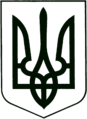 УКРАЇНА
    МОГИЛІВ - ПОДІЛЬСЬКА МІСЬКА РАДА 
   ВІННИЦЬКОЇ ОБЛАСТІВИКОНАВЧИЙ КОМІТЕТ  РІШЕННЯ№184Від 24.06.2021р.                                                       м. Могилів – ПодільськийПро припинення опіки (піклування) та подальше влаштування	Керуючись ст.34 Закону України «Про місцеве самоврядування в Україні», ст.ст.11, 12 Закону України «Про забезпечення організаційно - правових умов соціального захисту дітей - сиріт та дітей, позбавлених батьківського піклування», ст.ст. 250, 251 Сімейного кодексу України, постановою Кабінету Міністрів України від 24.09.2008р. №866 «Питання діяльності органів опіки та піклування, пов’язаної із захистом прав дитини» зі змінами та доповненнями, на підставі свідоцтва про смерть __________________, серія ______ №________, виданого Могилів - Подільським відділом державної реєстрації актів цивільного стану у Могилів - Подільському районі Вінницької області Центрально - Західного міжрегіонального управління Міністерства юстиції (м. Хмельницький) 12 червня 2021року,-                              виконком міської ради ВИРІШИВ:1. Припинити опіку над неповнолітньою ___________________________,   __________ року народження, у зв’язку зі смертю опікуна.1.1. Службі у справах дітей, сім’ї та молоді міської ради (Сувалова Л.А.):- вжити заходи щодо подальшого влаштування __________________________,     _________ року народження, до сімейних форм виховання або на повне   державне забезпечення;- зберегти право користування житлом за адресою: вул. _____________,    буд.____, кв.___, м. Могилів - Подільський, Вінницька область, до досягнення    дитиною повноліття.		1.2. Внести зміни до рішення виконавчого комітету міської ради від 30.06.2006 року №201 «Про надання дозволу на встановлення опіки над малолітніми та неповнолітніми, укладення майнових угод від імені малолітніх і неповнолітніх», а саме: п.1 рішення вважати таким, що втратив чинність.           2. Контроль за виконанням даного рішення покласти на заступника   міського голови з питань діяльності виконавчих органів Слободянюка М.В..       В.о. міського голови,       перший заступник міського голови                                  Петро БЕЗМЕЩУК 